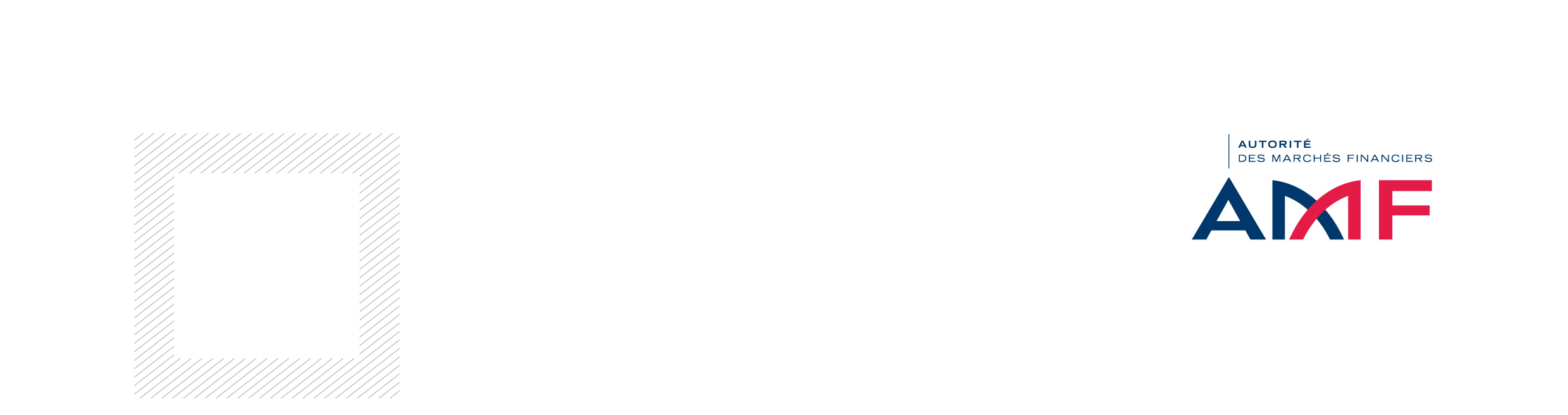 Lettre de notification à remplir préalablement pour la commercialisation de parts ou actions de FIA de l’Union européenne géré par une société de gestion de portefeuille agréée en France dans un autre Etat membre de l’Union européenne que la FranceCe document constitue l’annexe 2-1 de l’instruction AMF – Procédures de pré-commercialisation et de commercialisation de parts ou actions de FIA – DOC-2014-03Ce document n’a pas été actualisé au regard des textes transposant la directive 2019/1160 du Parlement européen et du Conseil du 20 juin 2019. Cette actualisation sera réalisée prochainement. La lettre de notification devra comporter les informations, y compris l'adresse, nécessaires à la facturation ou à la communication des éventuels frais ou charges réglementaires applicables par l’AMF, ainsi que les informations sur les facilités permettant d'exécuter les tâches visées à l'article 421-14 du règlement général de l’AMF.NOTIFICATION OF INTENTION TO MARKET UNITS OR SHARES OF AN AIF or AIFs OF THE SAME AIFM IN A MEMBER STATE OTHER THAN THE HOME MEMBER STATE OF THE AIFMThe information provided in this notification letter should not be ambiguousAre you notifying amendments to information already provided in an initial notification?   Yes       No AIFM name : ____________________________________________________________________________________Contact details at the AIFM (registered address of the AIFM):____________________________________________________________________________________Member State in which the AIFM intends to market the units or shares of the AIF to professional investors:____________________________________________________________________________________Does the AIF(s) have compartments?  Yes    No Information on the arrangements established to prevent units or shares of the AIF from being marketed to retail investors, including in the case where the AIFM relies on activities of independent entities to provide investment services in respect of the AIF:____________________________________________________________________________________________________Name of the AIF or AIFs/or compartment(s) to be marketed in the host Member StateAIF home Member StateLegal form (common fund, unit trust, investment company, partnership, other (please specify))Name of the depositary of the AIFName of the master AIF/or compartment(s) (if applicable)Home Member State of the master AIF (if applicable)AIF’s investment strategy (please specify the predominant AIF and the breakdown by investment strategies as set out in the reporting template included in Regulation 231/2013)